АДМИНИСТРАЦИЯ  ВЕСЬЕГОНСКОГО  РАЙОНАТВЕРСКОЙ  ОБЛАСТИП О С Т А Н О В Л Е Н И Ег. Весьегонск03.09.2019											   № 309п о с т а н о в л я ю:1. Внести в муниципальную программу муниципального образования Тверской области «Весьегонский район» «Молодёжь Весьегонского района» на 2019 – 2024 годы, утверждённую постановлением администрации Весьегонского района от 29.12.2018 № 675, следующие изменения:1.1) в паспорте программы первый и второй абзац раздела«Объемы и источники финансирования муниципальной программы по годам ее реализации  в разрезе подпрограмм»изложить в следующей редакции:		1.2)главу 3 «Объем финансовых средств, необходимый для реализации подпрограммы» подпрограммы 1 «Создание условий для вовлечения молодежи в общественно-политическую, социально-экономическую и культурную жизнь общества» изложить в следующей редакции: «Глава3. Объем финансовых ресурсов, необходимый для реализации подпрограммы11. Общий объем бюджетных ассигнований, выделенный на реализацию подпрограммы 1, составляет 302 300 руб..»;1.3)приложение 1 «Характеристика   муниципальной   программы муниципального образования  Тверской области «Весьегонский район»«Молодёжь Весьегонского района» на 2019-2024 годы» изложить в новой редакции (прилагается).2. Обнародовать настоящее постановление на информационных стендах муниципального образования «Весьегонский район» и разместитьнастоящее постановление на официальном сайте муниципального образования Тверской области              «Весьегонский район»  в информационно-телекоммуникационной сети интернет.3. Настоящее постановление вступает в силу после его официального обнародования.4. Контроль за исполнением настоящего постановления возложить на заместителя главы администрации района  Живописцеву Е.А.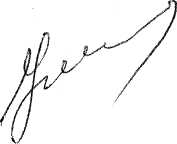 Глава администрации района                                     И.И. УгнивенкоО внесении изменений в постановление администрации Весьегонского района от 29.12.2018 № 675Объемы и источники финансирования муниципальной программы по годам ее реализации  в разрезе подпрограммОбъемы и источники финансирования муниципальной программы по годам ее реализации  в разрезе подпрограмм	Общий объем финансирования программы –  679 827,50руб., из которых 2019 год – 52 300,00, в том числе: подпрограмма 1 – 52 300,00;подпрограмма 2 - 0Годы реализации подпрограммыФинансовые ресурсы, необходимые для реализации подпрограммы 1"Создание условий для вовлечения молодежи в общественно-политическую, социально-экономическую и культурную жизнь общества " (в руб.)Финансовые ресурсы, необходимые для реализации подпрограммы 1"Создание условий для вовлечения молодежи в общественно-политическую, социально-экономическую и культурную жизнь общества " (в руб.)Финансовые ресурсы, необходимые для реализации подпрограммы 1"Создание условий для вовлечения молодежи в общественно-политическую, социально-экономическую и культурную жизнь общества " (в руб.)Годы реализации подпрограммыЗадача 1.Задача 2.Всего, руб.201924 300,0028 000,0052300,00202022 000,0028 000,0050 000,00202122 000,0028 000,0050 000,00202222 000,0028 000,0050 000,00202322 000,0028 000,0050 000,00202422 000,0028 000,0050 000,00Всего, руб.134 300,00168 000,00302300,00